Société d’histoire locale de Flines lez RâchesSite internet : http://flinesaufildesonhistoire.frBULLETIN D’ADHESION 2017Cotisation pour l’année: 6 € (*)NOM :……………………………………………………………………………………………………PRENOM : ……………………………………………………………………………………………..ADRESSE : …………………………………………………………………………………………….TEL :……………………………………………………………………………………………………..ADRESSE MAIL(**) :……………………………………………………………………………………(*)L’adhésion donne droit à un tarif préférentiel pour les revues(**) Facultatif. Je souhaite être inscrit(e) sur la liste de diffusion de FFH	 [  ] oui		[  ] nonVous pouvez régler auprès de : Trésorière : Evelyne Chemin : 03 27 92 22 27Présidente : Monique Heddebaut : 03 27 91 63 51FLINES AU FIL DE SON HISTOIRE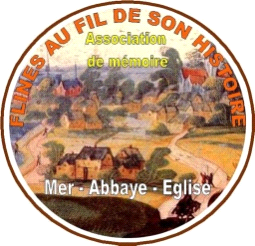 